                            ประวัติและผลงาน ศ. ดร.ผดุงศักดิ์ รัตนเดโช                                                                                                    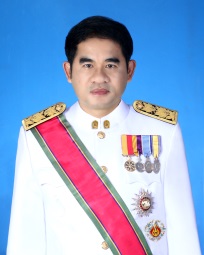 สถานที่เกิด: อ.พนม จ.สุราษฎร์ธานีหน่วยงานที่สังกัด: ภาควิชาวิศวกรรมเครื่องกล คณะวิศวกรรมศาสตร์ มหาวิทยาลัยธรรมศาสตร์ (ศูนย์รังสิต) โทรศัพท์   02 5643001-9 ต่อ –3153E-mail ratphadu@engr.tu.ac.th  LINE ID 0870833310ปัจจุบันดำรงตำแหน่งทางวิชาการ: ศาสตราจารย์ระดับ 11 มหาวิทยาลัยธรรมศาสตร์                                            เมธีวิจัยอาวุโส สกว.ปัจจุบันดำรงตำแหน่งบริหาร: นายกสมาคมวิศวกรเครื่องกลไทย (TSME)ผู้อำนวยการ Center of Excellence in Electromagnetic Energy Utilization in Engineering (CEEE)          ประวัติการศึกษา:หลักสูตรการป้องกันราชอาณาจักร (วปอ.) รุ่นที่ 64 ประจำปีการศึกษา 2564 - 2565หลักสูตรผู้บริหารระดับสูงด้านวิทยาการพลังงาน สถาบันวิทยาการพลังงาน (วพน.) บริษัท ปตท.จำกัด (มหาชน)หลักสูตรนักบริหารระดับสูง "ธรรมศาสตร์เพื่อสังคม" (นมธ.) มหาวิทยาลัยธรรมศาสตร์รัฐศาสตร์มหาบัณฑิต(การเมืองการปกครอง) มหาวิทยาลัยธรรมศาสตร์  Post  Doctoral  Fellow, Chem. Eng. and Material Sci.,University of Minnesota Twin Cities,USA Ph.D (Mechanical Engineering), Nagaoka University of Technology, Japan  (ทุนรัฐบาลญี่ปุ่น: Monbukagakusho: MEXT)วิศวกรรมศาสตรมหาบัณฑิต (วศ.ม.) วิศวกรรมเครื่องกล จุฬาลงกรณ์มหาวิทยาลัยวิศวกรรมศาสตรบัณฑิต (วศ.บ.) วิศวกรรมเครื่องกล สถาบันเทคโนโลยีพระจอมเกล้าธนบุรีงานวิจัยที่ทำ:Modern Computational Techniques, Computational Heat and Mass Transfer in Unsaturated Porous Media, Computational Heat and Mass Transport  in Phase Change Materials (Moving Boundary Problems and etc.), Computational Heat and Multi-Phases Flow in Porous Media under Electromagnetic Energy,  Analysis of Transport Phenomena in Highly Complex System by  Statistical Modeling( LBM: Lattice Boltzmann Modeling, Random Walk and Monte-Carlo Technique), Computational Transport Phenomena in Human Body and Tissue Membrane, Dielectric Heating Technologyศ.ดร. ผดุงศักดิ์ รัตนเดโช ได้รับการประกาศยกย่องให้รับรางวัล กีรตยาจารย์แห่งมหาวิทยาลัยธรรมศาสตร์ (2553)รางวัลนักวิจัยดีเด่นแห่งชาติ สภาวิจัยแห่งชาติ  (วช.) ประจำปี 2554 รางวัลอาจารย์ดีเด่น ปอมท. สาขาวิทยาศาสตร์และเทคโนโลยี ประจำปี 2555 ที่ประชุมสภาอาจารย์แห่งประเทศไทย (ปอมท.) รางวัลพระราชทานเข็มเกียรติยศทองคำ “บุคคลดีเด่นของชาติสาขาวิทยาศาสตร์และเทคโนโลยีประจำปี 2556” คณะกรรมการเอกลักษณ์แห่งชาติ สำนักนายกรัฐมนตรี รางวัลโล่พระราชทานเมธีวิจัยอาวุโส สกว. ประจำปี 2556 และ 2559 รางวัลศิษย์เก่าญี่ปุ่นดีเด่นของสมาคมนักเรียนเก่าญี่ปุ่น ในพระบรมราชูปถัมภ์ ประจำปี 2560 รางวัลบุคคลคุณภาพแห่งปี 2018 สาขาเทคโนโลยี มูลนิธิสภาวิทยาศาสตร์และเทคโนโลยีแห่งประเทศไทย (มสวท.) กระทรวงวิทยาศาสตร์และเทคโนโลยี และล่าสุดได้รับรางวัลพระราชทานเหรียญดุษฎีมาลา สาขาวิศวกรรมศาสตร์ ประจำปี 2562         กล่าวในภาพรวม ผลงานวิจัยของ ศ.ดร. ผดุงศักดิ์ รัตนเดโชที่ผ่านมา ได้เน้นวิจัยเชิงสหวิทยาการ (Multi-disciplinary) และบูรณาการที่ครบวงจร กล่าวคือ โดยในส่วนของงานวิจัยพื้นฐาน (Basic Research) ผ่านกระบวนการทางโมเดลเชิงคณิตศาสตร์ชั้นสูงควบคู่ระเบียบวิธีการคำนวณเชิงตัวเลขชั้นสูงที่ ศ.ดร. ผดุงศักดิ์ รัตนเดโช พัฒนาขึ้นมาเอง ซึ่งได้มุ่งเป้าในเชิงวิชาการ (Academic side) และสร้างผลงานคุณภาพบ่งบอกถึงการค้นหาองค์ความรู้ใหม่ที่สามารถตีพิมพ์ในวารสารนานาชาติที่มี Impact Factor  และ H- Index สูง (ปัจจุบัน ศ.ดร. ผดุงศักดิ์ รัตนเดโช มีผลงานตีพิมพ์เผยแพร่ในวารสารนานาชาติเฉลี่ยปีละกว่า 15 เรื่อง)  ในส่วนของงานวิจัยประยุกต์ (Applied Research) ได้ต่อยอดองค์ความรู้จากงานวิจัยพื้นฐาน  เพื่อมุ่งเป้าพัฒนาเทคโนโลยีเพื่อสอดคล้องกับความต้องการของประเทศ  โดยในชั้นนี้ผลสรุปงานวิจัยจะออกมาในรูปออก Experimental Data และสุดท้ายเป็นงานวิจัยอุตสาหกรรม (Industry Research) โดยเป็นการนำองค์ความรู้มาต่อยอดเป็น รูปแบบกระบวนการที่เหมาะสมสำหรับการพัฒนาต่อเนื่องให้อยู่ในรูป Pilot Scale และ Commercial Scale ซึ่งเป็นภาคส่วนสุดท้ายของงานวิจัยที่ครบวงจร  ซึ่งในส่วนนี้ผู้วิจัยได้สร้างเครื่องต้นแบบทั้งในระดับ Pilot Scale และ Commercial Scale ที่สามารถจดสิทธิบัตรได้และสามารถนำไปใช้งานได้จริงในภาคอุตสาหกรรม  และผลงานสิ่งประดิษฐ์ทุกชิ้นยังได้รับรางวัลสำคัญระดับชาติและนานาชาติ     ปัจจุบัน ศ.ดร. ผดุงศักดิ์ รัตนเดโช มีวิจัยสร้างสรรค์เชิงนวัตกรรมซึ่งนำมาสู่การจดสิทธิบัตรกว่า 10 ผลงาน มีผลงานวิจัยที่ได้ตีพิมพ์เผยแพร่ในวารสารวิจัยระดับนานาชาติที่มีมาตรฐานสูง (high impact factor-ISI)  มากกว่า 150 รายการ  นอกจากนี้ผลงานตีพิมพ์เผยแพร่ในวารสารวิจัยระดับนานาชาติ ของ ศ.ดร. ผดุงศักดิ์ รัตนเดโช ยังได้รับการอ้างอิง (Citation) มากกว่า 3000 รายการ และได้รับรางวัลวิจัยระดับนานาชาติกว่า 30 รางวัล และรางวัลภายในประเทศกว่า 80 รางวัล  ผลิตนักวิจัยรุ่นใหม่ระดับปริญญาเอกกว่า 20 คน และปริญญาโทกว่า 30 คน และนักวิจัยหลังปริญญาเอกกว่า 20 คนและ ศ.ดร. ผดุงศักดิ์ รัตนเดโช ยังมีประสบการณ์บริหารโครงการวิจัยทั้งลักษณะแผนชุดโครงการและโครงการเดี่ยวมูลค่ากว่า 150 ล้านบาท และมีประสบการณ์บริหารองค์กรในหลายภาคส่วน รวมทั้งเป็นบอร์ดในองค์กรระดับประเทศหลายองค์กร (สืบค้นได้จากhttp://www.phadungsak.me.engr.tu.ac.th/refer.html)นอกจากนี้ ศ.ดร. ผดุงศักดิ์ รัตนเดโช ยังสนใจงานวิจัยด้านสหวิทยาการโบราณคดี อีกทั้งเป็นนักสะสมวัตถุโบราณประเภทต่างๆระดับแนวหน้าของประเทศ อาทิ พระพุทธรูปโบราณ พระเครื่องและพระพิมพ์ต่างๆ ชิ้นส่วนโบราณวัตถุ และลูกปัดโบราณ เป็นต้นศ.ดร. ผดุงศักดิ์ รัตนเดโช มีความร่วมมือวิจัยกับ ศาสตราจารย์วิจัยในมหาวิทยาลัยชั้นนำของโลกหลายแห่ง อาทิ University of California, Riverside, USA., Cornell University, USA, Cambridge University, UK. และ Nagaoka University of Technology, Japan เป็นต้นรางวัลวิชาการรางวัลพระราชทานเหรียญดุษฎีมาลา สาขาวิศวกรรมศาสตร์ ประจำปี 2562รางวัลวิทยานิพนธ์ปริญญาเอกดีเด่น สาขาวิทยาศาสตร์กายภาพและคณิตศาสตร์ (ฐานะอาจารย์ที่ปรึกษา) สำนักงานการวิจัยแห่งชาติ  (วช.) ประจำปี  2562รางวัลผู้มีจำนวนบทความวิชาการตีพิมพ์ในวารสารวิชาการนานาชาติ (ที่มีค่า Impact factor) สูงสุดของ มหาวิทยาลัยธรรมศาสตร์ประจำปี 25623  รางวัลผลงานสิ่งประดิษฐ์นานาชาติ กรุงเจนีวา สวิสเซอร์แลนด์ ประจำปี  2561บุคคลคุณภาพแห่งปี 2018 สาขาเทคโนโลยี มูลนิธิสภาวิทยาศาสตร์และเทคโนโลยีแห่งประเทศไทย (มสวท.)กระทรวงวิทยาศาสตร์และเทคโนโลยี รางวัล Da Vinci Awards จากสมาคมนักประดิษฐ์ประเทศอังกฤษ 2560ศิษย์เก่าญี่ปุ่นดีเด่นของสมาคมนักเรียนเก่าญี่ปุ่น ในพระบรมราชูปถัมภ์ ประจำปี 25604 รางวัลผลงานสิ่งประดิษฐ์นานาชาติ กรุงเจนีวา สวิสเซอร์แลนด์ ประจำปี  2560รางวัลผู้มีจำนวนบทความวิชาการตีพิมพ์ในวารสารวิชาการนานาชาติ (ที่มีค่า Impact factor) สูงสุดของ มหาวิทยาลัยธรรมศาสตร์ประจำปี 25592 รางวัลเหรียญทอง ผลงานสิ่งประดิษฐ์นานาชาติ (SIIF 2016)  กรุงโซล สาธารณรัฐเกาหลี ประจำปี  25595 รางวัลผลงานสิ่งประดิษฐ์นานาชาติ  ASCOJA Invention Exhibition 2016 ณ กรุงกัวลาลัมเปอร์ ประเทศมาเลเซีย ประจำปี  25593 รางวัลผลงานสิ่งประดิษฐ์นานาชาติ กรุงเจนีวา สวิสเซอร์แลนด์ ประจำปี  2559รางวัลเข็ม "เสมาคุณูปการ" จากกระทรวงศึกษาธิการ ในฐานะที่เป็นผู้ทำคุณประโยชน์แก่กระทรวงฯ เมธีวิจัยอาวุโส สกว. ประจำปี 2559 นักศึกษาเก่าดีเด่นประจำปี 2558 สมาคมนักศึกษาเก่ามหาวิทยาลัยเทคโนโลยีพระจอมเกล้าธนบุรี ในพระบรมราชูปถัมภ์ รางวัล ผลงานวิจัยระดับดีมาก สภาวิจัยแห่งชาติ  (วช.) ประจำปี  2558รางวัลวิทยานิพนธ์ปริญญาเอก สาขาวิทยาศาสตร์กายภาพและคณิตศาสตร์ (ฐานะอาจารย์ที่ปรึกษา) สภาวิจัยแห่งชาติ  (วช.) ประจำปี  2558รางวัลผู้มีจำนวนผลงานอ้างอิง  (Citation) ในบทความวิชาการตีพิมพ์ในวารสารวิชาการนานาชาติ (ที่มีค่า Impact factor) สูงสุดของ มหาวิทยาลัยธรรมศาสตร์ประจำปี 2558รางวัลวิทยานิพนธ์ปริญญาเอก ระดับดีเด่นสาขาวิทยาศาสตร์และเทคโนโลยี (ฐานะอาจารย์ที่ปรึกษา) มหาวิทยาลัยธรรมศาสตร์ประจำปี  2558รางวัลวิทยานิพนธ์ปริญญาโท ระดับดีเด่นสาขาวิทยาศาสตร์และเทคโนโลยี (ฐานะอาจารย์ที่ปรึกษา) มหาวิทยาลัยธรรมศาสตร์ประจำปี  2558รางวัลผลงานสิ่งประดิษฐ์นานาชาติ รางวัลเหรียญทอง  ณ กรุงเจนีวา สวิสเซอร์แลนด์ ประจำปี  2558รางวัลพระราชทานเข็มเกียรติยศทองคำ “บุคคลดีเด่นของชาติสาขาวิทยาศาสตร์และเทคโนโลยีประจำปี 2556” คณะกรรมการเอกลักษณ์แห่งชาติ สำนักนายกรัฐมนตรี รางวัลโล่พระราชทานเมธีวิจัยอาวุโส สกว. ประจำปี 2556 รางวัลผู้มีจำนวนบทความวิชาการตีพิมพ์ในวารสารวิชาการนานาชาติ (ที่มีค่า Impact factor) สูงสุดของ มหาวิทยาลัยธรรมศาสตร์ประจำปี 2556รางวัลวิทยานิพนธ์ปริญญาเอก สาขาวิทยาศาสตร์กายภาพและคณิตศาสตร์ (ฐานะอาจารย์ที่ปรึกษา) สภาวิจัยแห่งชาติ  (วช.) ประจำปี  2557 รางวัลอาจารย์ดีเด่น ปอมท. สาขาวิทยาศาสตร์และเทคโนโลยี ประจำปี 2555 ที่ประชุมสภาอาจารย์แห่งประเทศไทย (ปอมท.) รางวัล ผลงานวิจัยดีเด่น 2 ผลงาน (คลัสเตอร์พลังงาน) โครงการมหาวิทยาลัยวิจัยแห่งชาติ ประจำปี 2556รางวัล Special Prize for Outstanding Invention by Korea Invention Promotion Association (KIPA) 2013รางวัลวิทยานิพนธ์ปริญญาเอก ระดับดีเด่นสาขาวิทยาศาสตร์และเทคโนโลยี (ฐานะอาจารย์ที่ปรึกษา) มหาวิทยาลัยธรรมศาสตร์ประจำปี  2556รางวัลวิทยานิพนธ์ปริญญาเอก สาขาวิศวกรรมศาสตร์และอุตสาหกรรมวิจัย (ฐานะอาจารย์ที่ปรึกษา) สภาวิจัยแห่งชาติ  (วช.) ประจำปี  2555 รางวัลวิทยานิพนธ์ปริญญาเอก ระดับดีเด่นสาขาวิทยาศาสตร์และเทคโนโลยี (ฐานะอาจารย์ที่ปรึกษา) มหาวิทยาลัยธรรมศาสตร์ประจำปี  2555 รางวัลผลงานสิ่งประดิษฐ์นานาชาติ (SIIF 2012) รางวัลเหรียญทอง (1 เหรียญทอง และ 1 เหรียญเงิน) ณ กรุงโซล สาธารณรัฐเกาหลี รางวัลอาจารย์ดีเด่น ปอมท. สาขาวิทยาศาสตร์และเทคโนโลยี ประจำปี 2554 ที่ประชุมสภาอาจารย์แห่งประเทศไทย (ปอมท.) รางวัลผลงานสิ่งประดิษฐ์นานาชาติ รางวัลเหรียญเงิน  ณ กรุงเจนีวา สวิสเซอร์แลนด์ ประจำปี  2555รางวัลนักวิจัยดีเด่นแห่งชาติ สภาวิจัยแห่งชาติ  (วช.) ประจำปี  2554 รางวัลผลงานวิจัยระดับดี สภาวิจัยแห่งชาติ  (วช.) ประจำปี  2554 รางวัลผลงานสิ่งประดิษฐ์นานาชาติ (SIIF 2011) รางวัลเหรียญทอง (2 เหรียญทอง) ณ กรุงโซล สาธารณรัฐเกาหลี รางวัล กีรตยาจารย์แห่งมหาวิทยาลัยธรรมศาสตร์ (2553)รางวัลผลงานวิจัยระดับ Outstanding ของฝ่ายวิชาการ สำนักงานกองทุนสนับสนุนการวิจัย (สกว.) ประจำปี 2553รางวัล Outstanding Reviewer, Talor&Francis Press 2010 รางวัลผลงานวิจัย สภาวิจัยแห่งชาติ  (วช.) ประจำปี  2549 2550 และ 2554 รางวัลผลงานสิ่งประดิษฐ์คิดค้น สภาวิจัยแห่งชาติ  (วช.) ประจำปี  2548 2549 2550 2551 2552 และ 2554 รางวัลผลงานวิจัยดีเยี่ยมสาขา Thermal System and Fluid Mechanics  การประชุมวิชาการเครือข่ายวิศวกรรมเครื่องกลแห่งประเทศไทย ประจำปี 2553รางวัลผลงานสิ่งประดิษฐ์นานาชาติ (SIIF 2006) รางวัลเหรียญเงิน ณ กรุงโซล สาธารณรัฐเกาหลี รางวัลผลงานวิจัยทางวิทยาศาสตร์และเทคโนโลยี ประจำปี 2549 กระทรวงวิทยาศาสตร์และเทคโนโลยีและมูลนิธิธนาคารกรุงเทพรางวัลผลงานวิทยานิพนธ์ระดับปริญญาเอก ระดับดีเยี่ยม ประจำปี 2546 สาขา วิศวกรรมศาสตร์และอุตสาหกรรมวิจัย จากสภาวิจัยแห่งชาติ (วช.)โล่รางวัลเชิดชูเกียรติผู้มีผลงานวิจัยดีเด่น วันนักวิจัยมหาวิทยาลัยธรรมศาสตร์ 15 ครั้ง (2546-2562)ประวัติการทำงานด้านวิชาการและการบริงานงานวิจัยอนุกรรมาธิการการปฎิรูปการอุดมศึกษา วิทยาศาสตร์ วิจัยและนวัตกรรมคณะทำงานตำแหน่งวิชาการกระทรวงอุดมศึกษา วิทยาศาสตร์ วิจัยและนวัตกรรมเมธีวิจัยอาวุโส สกว. ประจำปี 2556 และ 2559ศาสตราจารย์ระดับ 11 (2555)ศาสตราจารย์ระดับ 10 (2552)รองศาสตราจารย์ วิธีพิเศษ (2549)ผู้ช่วยศาสตราจารย์ (2547)วุฒิเมธีวิจัย สกว.  2550  2552 และ 2555 ทุนวิจัย Translation Grant สกว. 2550  และ 2552เมธีวิจัย สกว.  2547  2549 และ 2559 เป็น Committee และ Chair สำหรับการประชุมนานาชาติและระดับชาติมากกว่า 50 รายการ เป็น Reviewer  ประจำวารสารวิจัยระดับนานาชาติ มากกว่า 50 วารสารผลิตบัณฑิต ระดับปริญญาเอก ภายใต้ทุนปริญญาเอก กาญจนาภิเษก (คปก.) และทุน สกอ.   สำเร็จการศึกษาแล้วรวมกว่า 15 คนผลิตบัณฑิต ระดับปริญญาโทและเอกด้วยทุนอื่นๆกว่า 50 คนประวัติการทำงานภาคบริหารและบริการสังคมคณะกรรมการโครงการพลิกโฉมระบบอุดมศึกษาของประเทศไทย กลุ่มการพัฒนาเทคโนโลยีและส่งเสริมการสร้างนวัตกรรม (กลุ่ม 2)ที่ปรึกษาการพัฒนาเส้นทางอาชีพนักวิจัย สำนักงานการวิจัยแห่งชาติ (วช.)คณะทำงานผู้ประเมินโครงการพัฒนานวัตกรรมเพื่อต่อยอดเชิงพาณิชย์ องค์การเภสัชกรรม(GPO)คณะอนุกรรมการเกี่ยวกับตำแหน่งทางวิชาการของข้าราชการพลเรือนในสถาบันอุดมศึกษาด้านนวัตกรรมกรรมการสภามหาวิทยาลัยผู้ทรงคุณวุฒิของมหาวิทยาลัยสยามประธานคณะทำงานบริหารโครงการต้นแบบนักประดิษฐ์ไทย นักประดิษฐ์โลก สำนักงานการวิจัยแห่งชาติ (วช)คณะกรรมการพิจารณาประเมินรางวัลการวิจัยแห่งชาติ:รางวัลนักวิจัยดีเด่นแห่งชาติ สาขาวิศวกรรมศาสตร์และอุตสาหกรรมวิจัย สำนักงานการวิจัยแห่งชาติ กรรมการผู้ทรงคุณวุฒิ คณะกรรมการนโยบายเทคโนโลยีป้องกันประเทศคณะอนุกรรมการด้านการพัฒนาบุคลากรการวิจัยและนวัตกรรม สำนักงานคณะกรรมการส่งเสริมวิทยาศาสตร์ วิจัยและนวัตกรรม (สกสว. กระทรวงการอุดมศึกษา อว)คณะกรรมการพัฒนาวิทยาศาสตร์และเทคโนโลยีแห่งชาติ (กวทช.)คณะกรรมการกลั่นกรองการจัดสถาบันอุดมศึกษาเป็นกลุ่ม : กลุ่มพัฒนาเทคโนโลยีและส่งเสริมการสร้างนวัตกรรม (กระทรวงการอุดมศึกษา อว)คณะทำงานด้านการใช้จ่ายงบประมาณทุนสนับสนุนงานพื้นฐาน สำนักงานคณะกรรมการส่งเสริมวิทยาศาสตร์ วิจัยและนวัตกรรม (สกสว. กระทรวงการอุดมศึกษา อว)คณะกรรมการสถาบันเทคโนโลยีนิวเคลียร์แห่งชาติ คณะอนุกรรมการสรรหาประธานกรรมการและกรรมการผู้ทรงคุณวุฒิ สถาบันวิจัยแสงซินโครตรอนคณะอนุกรรมการเกี่ยวกับตำแหน่งทางวิชาการของข้าราชการพลเรือนในสถาบันอุดมศึกษา (อ.ก.พ.อ.)อนุกรรมาธิการการปฎิรูปการอุดมศึกษา วิทยาศาสตร์ วิจัยและนวัตกรรม (กระทรวงการอุดมศึกษา อว)คณะทำงานตำแหน่งวิชาการกระทรวงอุดมศึกษา วิทยาศาสตร์ วิจัยและนวัตกรรม (กระทรวงการอุดมศึกษา อว)กรรมการสภามหาวิทยาลัยทักษิณกรรมการสภามหาวิทยาลัยเทคโนโลยีราชมงคลธัญบุรีกรรมการสภามหาวิทยาลัยอีสเทอร์นเอเชียกรรมการสภาสถาบันเทคโนโลยีปทุมวันกรรมการสภามหาวิทยาลัยเทคโนโลยีพระจอมเกล้าธนบุรีกรรมการสภามหาวิทยาลัยสถาบันรัชภาคย์กรรมการสภามหาวิทยาลัยมหาวิทยาลัยธรรมศาสตร์กรรมการพิจารณาตำแหน่งวิชาการวิทยาศาสตร์การแพทย์เจ้าฟ้าจุฬาภรณ์กรรมการพิจารณาตำแหน่งวิชาการมหาวิทยาลัยราชภัฎพระนครกรรมการพิจารณาตำแหน่งทางวิชาการ มหาวิทยาลัยบูรพากรรมการพิจารณาตำแหน่งวิชาการมหาวิทยาลัยเกษตรศาสตร์ประธานพิจารณาตำแหน่งวิชาการสาขาวิศวกรรมศาสตร์มหาวิทยาลัยเกษตรศาสตร์กรรมการพิจารณาตำแหน่งวิชาการมหาวิทยาลัยหอการค้าไทยประธานกรรมการพิจารณาตำแหน่งทางวิชาการ มหาวิทยาลัยทักษิณประธานกรรมการพิจารณาตำแหน่งวิชาการมหาวิทยาลัยเทคโนโลยีราชมงคลธัญบุรีประธานกรรมการพิจารณาตำแหน่งวิชาการมหาวิทยาลัยอีสเทิร์นเอเชียกรรมการประจำคณะพยาบาลศาสตร์ มหาวิทยาลัยธรรมศาสตร์กรรมการประจำคณะวิทยาศาสตร์ มหาวิทยาลัยธรรมศาสตร์กรรมการประจำวิทยาลัยวิทยาศาสตร์การแพทย์เจ้าฟ้าจุฬาภรณ์กรรมการสภาวิชาการมหาวิทยาลัยนเรศวรกรรมการสภาวิชาการมหาวิทยาลัยศรีนครินทรวิโรฒประสานมิตรกรรมการสภาวิชาการมหาวิทยาลัยเทคโนโลยีพระจอมเกล้าพระนครเหนือกรรมการสภาวิชาการมหาวิทยาลัยหอการค้าไทยกรรมการสภาวิชาการวิทยาลัยวิทยาศาสตร์การแพทย์เจ้าฟ้าจุฬาภรณ์กรรมการสภาวิชาการ มหาวิทยาลัยเทคโนโลยีราชมงคลธัญบุรีกรรมการสภาวิชาการ สถาบันเทคโนโลยีปทุมวันอนุกรรมการวิชาการ สภาวิศวกรที่ปรึกษาที่ประชุมอธิการบดีแห่งประเทศไทย (ทปอ.วิจัย)ที่ปรึกษากรรมการสภาราชวิทยาลัยจุฬาภรณ์คณะทำงานมหาวิทยาลัย 4.0 (University 4.0)คณะทำงานยุทธศาสตร์ประเทศไทย (ในนาม ทปอ.วิจัย) Thailand 4.0กรรมการสาขาวิศวกรรมศาสตร์และอุตสาหกรรมวิจัย สภาวิจัยแห่งชาติกรรมการและคณะทำงานยุทธศาสตร์วิจัยแห่งชาติ (ในนาม วช.)คณะกรรมการขับเคลื่อนยุทธศาสตร์วิจัย สำนักงานคณะกรรมการการอาชีวศึกษา (สอศ.)คณะกรรมการบัญชีรายชื่อนวัตกรรมสิ่งประดิษฐ์ไทย (วช.)กรรมการประเมินสิ่งประดิษฐ์และนวัตกรรมนานาชาติ (วช.)คณะกรรมการบ่มเพาะนักประดิษฐ์สายอุดมศึกษาและสายอาชีวศึกษาทั่วประเทศ (วช.)ประธานคลัสเตอร์พลังงาน เครือข่ายมหาวิทยาลัยวิจัยแห่งชาติ (RUN: Research University Network)Research Manager คลัสเตอร์พลังงานประเทศไทย เครือข่ายมหาวิทยาลัยวิจัยแห่งชาติ (RUN)ที่ปรึกษาการจัดตั้งโครงการหลักสูตรใหม่ สถาบันการจัดการปัญญาภิวัฒน์ (PIM)ผู้ช่วยอธิการบดีฝ่ายวิจัย มหาวิทยาลัยธรรมศาสตร์ รองคณบดีฝ่ายการนักศึกษา คณะวิศวกรรมศาสตร์ มหาวิทยาลัยธรรมศาสตร์ รองคณบดีฝ่ายวิจัย คณะวิศวกรรมศาสตร์ มหาวิทยาลัยธรรมศาสตร์ ประวัติการทำงานภาคเอกชน➢วิศวกรเครื่องกล บริษัท เชลล์ ประเทศไทย➢ ผู้จัดการส่วน บริษัทอะโรเมติกส์ (ประเทศไทย) จำกัด (มหาชน) 
(ปัจจุบันคือ PTT Global Chemical Public Company Limited, or GC)

ข้อมูลอื่นๆ สืบค้นได้จาก:http://www.phadungsak.me.engr.tu.ac.th/refer.html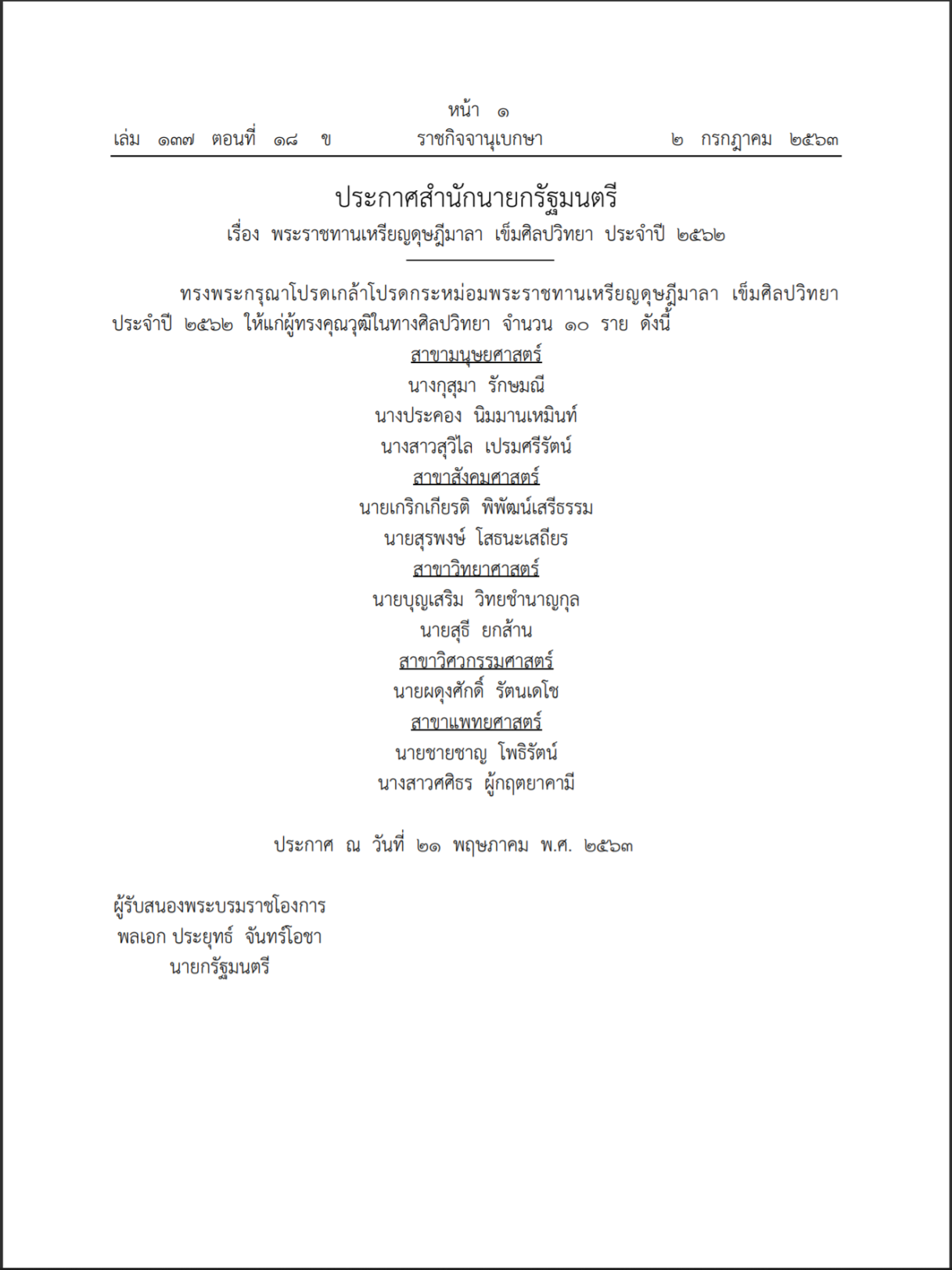 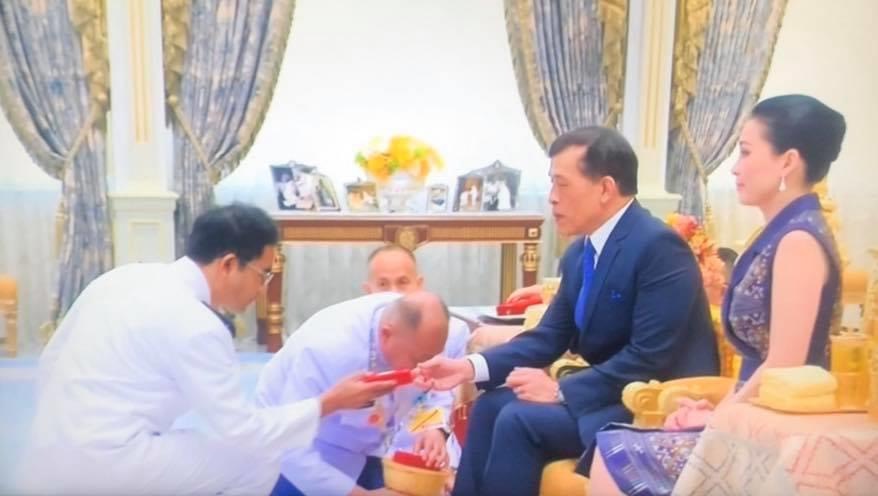 